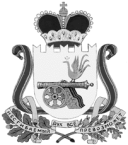 АДМИНИСТРАЦИЯВЯЗЬМА - БРЯНСКОГО СЕЛЬСКОГО ПОСЕЛЕНИЯВЯЗЕМСКОГО  РАЙОНА    СМОЛЕНСКОЙ  ОБЛАСТИП О С Т А Н О В Л Е Н И Еот 24.01.2014                                                                                                    №  3	Во исполнение Указа Президента Российской Федерации от 07.05.2012 № 600 «О мерах по обеспечению граждан Российской Федерации доступным и комфортным жильем и повышению качества жилищно-коммунальных услуг», Федерального закона от 21.07.2007 № 185-ФЗ «О Фонде содействия реформированию жилищно-коммунального хозяйства», руководствуясь Уставом Вязьма-Брягского сельского поселения Вяземского района Смоленской области	Администрация Вязьма-Брянского седбского поселения Вяземского района Смоленской области    п о с т а н о в л я е т:	1. Утвердить план мероприятий («дорожная карта») по реформированию жилищно-коммунального хозяйства на территории Вязьма-Брянского сельского поселения Вяземского района Смоленской области на 2014-2017 годы согласно приложению № 1.	2. Утвердить план организационных мероприятий обследования ветхого жилищного фонда Вязьма-Брянского сельского поселения Вяземского района Смоленской области согласно приложению № 2.	3. Утвердить план мероприятий («дорожная карта») по ликвидации аварийного жилищного фонда, признанного таковым после 1 января 2012 года и подлежащим сносу или реконструкции в связи с физическим износом жилищного фонда Вязьма-Брянского сельского поселения Вяземского района Смоленской области согласно приложению № 3.	4. Контроль за исполнением настоящего постановления оставляю за собой.	5. Обнародовать настоящее постановление путем размещения на информационных стендах Администрации Вязьма-Брянского сельского поселения Вяземского района Смоленской области и на официальном сайте муниципального образования «Вяземский район» Смоленской области www.vyazma.ru.Глава АдминистрацииВязьма-Брянского  сельского  поселенияВяземского района Смоленской области                                 В.П. ШайтороваПЛАН МЕРОПРИЯТИЙ («ДОРОЖНАЯ КАРТА») ПО РЕФОРМИРОВАНИЮ ЖИЛИЩНО-КОММУНАЛЬНОГО ХОЗЯЙСТВА НА ТЕРРИТОРИИВЯЗЬМА–БРЯНСКОГО СЕЛЬСКОГО ПОСЕЛЕНИЯ ВЯЗЕМСКОГО РАЙОНА СМОЛЕНСКОЙ ОБЛАСТИ НА 2014 - 2017 ГОДЫПлан организационных мероприятий обследования ветхого жилищного фонда Вязьма-Брянского сельского поселения Вяземского района Смоленской областиПлан мероприятий («дорожная карта»)  по ликвидации аварийного жилищного фонда, признанного таковым после 1 января 2012 года и подлежащим сносу или реконструкции в связи с физическим износомжилищного фонда Вязьма-Брянского сельского поселения Вяземского района Смоленской областиОб утверждении планов мероприятий по ликвидации аварийного жилищного фонда и реформированию жилищно-коммунального хозяйства на территории Вязьма-Брянского сельского поселения Вяземского района Смоленской областиПриложение № 1к постановлению Администрации Вязьма-Брянского сельского поселения Вяземского района Смоленской областиот 24.01.2014 № 3№ п/пСодержание мероприятияСрок исполненияОтветственный исполнитель1234Развитие инициативы собственников жильяРазвитие инициативы собственников жильяРазвитие инициативы собственников жильяРазвитие инициативы собственников жилья1Разработка нормативных правовых актов, предусматривающих формирование благоприятных условий для образования и деятельности товариществ собственников жилья (далее – ТСЖ)2014 г. – 2017 г.Администрация Вязьма – Брянского сельского поселения Вяземского района Смоленской области2Осуществление информационного сопровождения создания и деятельности ТСЖпостоянноАдминистрация Вязьма – Брянского сельского поселения Вяземского района Смоленской области3Увеличение количества ТСЖ на территории муниципального образования Смоленской области, претендующего на предоставление финансовой поддержки за счет средств Фонда содействия реформированию жилищно-коммунального хозяйства, не менее чем в 10 процентах многоквартирных домов2014 г. – 2017 г.Администрация Вязьма – Брянского сельского поселения Вяземского района Смоленской областиРеализация мер по поддержке проведения собственниками помещений капитального ремонта многоквартирных домовРеализация мер по поддержке проведения собственниками помещений капитального ремонта многоквартирных домовРеализация мер по поддержке проведения собственниками помещений капитального ремонта многоквартирных домовРеализация мер по поддержке проведения собственниками помещений капитального ремонта многоквартирных домов4Обеспечение заполнения электронных технических паспортов на многоквартирные дома на официальном сайте ЕИС ЖКХ Смоленской области Интранет - http://172.16.10.41/gkhfree2014 г. – 2015 г.Администрация Вязьма – Брянского сельского поселения Вяземского района Смоленской области5Мониторинг технического состояния многоквартирных домов, расположенных на территории муниципального образования Смоленской области для разработки региональной программы по проведению капитального ремонта общего имущества в многоквартирных домах, расположенных на территории Смоленской области2014 г. – 2043 г.Администрация Вязьма – Брянского сельского поселения Вяземского района Смоленской области6Разработка муниципальной адресной программы по переселению граждан из аварийного жилищного фонда в рамках реализации Федерального закона «О Фонде содействия реформированию жилищно-коммунального хозяйства»2014 г. – 2018 г.Администрация Вязьма – Брянского сельского поселения Вяземского района Смоленской области7Утверждение местных бюджетов, предусматривающих средства на долевое финансирование проведения капитального ремонта многоквартирных домов, региональных адресных программ по переселению граждан из аварийного жилищного фонда, региональных программ по модернизации систем коммунальной инфраструктурыежегодноАдминистрация Вязьма – Брянского сельского поселения Вяземского района Смоленской областиРазвитие конкурентных отношений в сфере управления, оказания услугпо содержанию и ремонту общего имущества в многоквартирных жилых домахРазвитие конкурентных отношений в сфере управления, оказания услугпо содержанию и ремонту общего имущества в многоквартирных жилых домахРазвитие конкурентных отношений в сфере управления, оказания услугпо содержанию и ремонту общего имущества в многоквартирных жилых домахРазвитие конкурентных отношений в сфере управления, оказания услугпо содержанию и ремонту общего имущества в многоквартирных жилых домах8Увеличение доли организаций, осуществляющих на территории муниципального образования  Смоленской области управление многоквартирными домами (кроме товариществ собственников жилья, жилищных, жилищно-строительных кооперативов или иных специализированных потребительских кооперативов) и оказание услуг по содержанию и ремонту общего имущества в многоквартирных домах, с долей участия в уставном капитале субъекта Российской Федерации и (или) муниципальных образований Смоленской области не более чем 25 процентов:-не менее чем 80 процентов от общего числа организаций, осуществляющих свою деятельность на территории муниципального образования Смоленской областипостоянноАдминистрация Вязьма – Брянского сельского поселения Вяземского района Смоленской области9Раскрытие информации организациями, осуществляющими деятельность в сфере управления многоквартирными домами, на официальном сайте в сети Интернет – www.reformagkh.ruпостоянноАдминистрация Вязьма – Брянского сельского поселения Вяземского района Смоленской области10Увеличение доли коммерческих организаций коммунального комплекса, действующих на территории муниципального образования Смоленской области, претендующего на предоставление финансовой поддержки за счет средств Фонда, осуществляющих производство товаров, оказание услуг по электро-, газо-, тепло-, водоснабжению, водоотведению, очистке сточных вод и эксплуатацию объектов, используемых для утилизации (захоронения) твердых бытовых отходов, с долей участия в уставном капитале субъекта Российской Федерации и (или) муниципальных образований Смоленской области не более чем 25 процентов:- не менее чем 80 процентов от общего числа организаций, осуществляющих свою деятельность на территории муниципального образования Смоленской областипостоянноАдминистрация Вязьма – Брянского сельского поселения Вяземского района Смоленской областиКомплексное планирование развития систем коммунальной инфраструктуры. Формирование системы государственной поддержки инвестиционных проектов жилищно-коммунального хозяйства, модернизации системы коммунальной инфраструктурыКомплексное планирование развития систем коммунальной инфраструктуры. Формирование системы государственной поддержки инвестиционных проектов жилищно-коммунального хозяйства, модернизации системы коммунальной инфраструктурыКомплексное планирование развития систем коммунальной инфраструктуры. Формирование системы государственной поддержки инвестиционных проектов жилищно-коммунального хозяйства, модернизации системы коммунальной инфраструктурыКомплексное планирование развития систем коммунальной инфраструктуры. Формирование системы государственной поддержки инвестиционных проектов жилищно-коммунального хозяйства, модернизации системы коммунальной инфраструктуры11Предоставление информации для формирования перечня планируемых для реализации в рамках региональной программы по модернизации системы коммунальной инфраструктуры мероприятий по строительству и (или) реконструкции объектов системы коммунальной инфраструктуры, включая выполнение проектных работ, проведение экспертизы проектной документации с обоснованием стоимости таких работ и сроков их проведенияПо мере требованияАдминистрация Вязьма – Брянского сельского поселения Вяземского района Смоленской области12Предоставление информации для проверки расчетов и обоснованности сроков окупаемости предлагаемых к реализации мероприятий региональных программ по модернизации системы коммунальной инфраструктуры с учетом возможного уменьшения объема оказания соответствующих видов услуг на 20 процентов или прекращения оказания услуг двум крупным потребителямПо мере требованияАдминистрация Вязьма – Брянского сельского поселения Вяземского района Смоленской области13Предоставление информации для выполнение расчета стоимости на соответствующие виды услуг в части их доступности для потребителей в случае необходимости повышения тарифов и (или) установления надбавок к тарифам для потребителей на эти услуги в целях обеспечения финансовых потребностей, необходимых для реализации мероприятий региональной программы по модернизации системы коммунальной инфраструктурыПо мере требованияАдминистрация Вязьма – Брянского сельского поселения Вяземского района Смоленской области14Проверка соблюдения участниками региональных программ по модернизации системы коммунальной инфраструктуры условий предоставления финансовой поддержкиПо мере требованияАдминистрация Вязьма – Брянского сельского поселения Вяземского района Смоленской области15Реализация мероприятий региональной программы по модернизации системы коммунальной инфраструктуры2014 г. – 2020 г.Администрация Вязьма – Брянского сельского поселения Вяземского района Смоленской областиРазвитие систем коммунальной инфраструктуры муниципальных образований Смоленской областиРазвитие систем коммунальной инфраструктуры муниципальных образований Смоленской областиРазвитие систем коммунальной инфраструктуры муниципальных образований Смоленской областиРазвитие систем коммунальной инфраструктуры муниципальных образований Смоленской области16Актуализация программы комплексного развития систем коммунальной инфраструктуры По мере необходимостиАдминистрация Вязьма – Брянского сельского поселения Вяземского района Смоленской области17Наличие зарегистрированных прав собственности на все объекты электроэнергии и (или) объекты коммунальной инфраструктуры, которые находятся в собственности муниципального образования, являются недвижимым имуществом, используются для производства и транспортировки ресурсов, необходимых для предоставления коммунальных услуг (электро-, газо-, тепло-, водоснабжения, водоотведения, очистки сточных вод) и эксплуатации объектов, используемых для утилизации (захоронения) твердых бытовых отходов, и находятся на территории муниципальных образований, либо наличие утвержденных органами исполнительной власти графиков регистрации прав государственной или муниципальной собственности на указанные объекты2014 г. – 2017 г.Администрация Вязьма – Брянского сельского поселения Вяземского района Смоленской областиСовершенствование тарифного регулирования организаций коммунального комплекса. Формирование долгосрочной тарифной политикиСовершенствование тарифного регулирования организаций коммунального комплекса. Формирование долгосрочной тарифной политикиСовершенствование тарифного регулирования организаций коммунального комплекса. Формирование долгосрочной тарифной политикиСовершенствование тарифного регулирования организаций коммунального комплекса. Формирование долгосрочной тарифной политики18Предоставление информации для установления нормативов потребления коммунальных услуг в соответствии с постановлением Правительства Российской Федерации от 23.05.2006 № 306 «Об утверждении Правил установления и определения нормативов потребления коммунальных услуг»По мере требованияАдминистрация Вязьма – Брянского сельского поселения Вяземского района Смоленской области19Предоставление информации для принятия решения об установлении долгосрочных (на срок действия не менее чем три года) тарифов на товары и услуги организаций, осуществляющих производство товаров, оказание услуг по горячему водоснабжению, холодному водоснабжению, водоотведению, очистке сточных вод, и организаций, осуществляющих регулируемые виды деятельности в сфере теплоснабженияПо мере требованияАдминистрация Вязьма – Брянского сельского поселения Вяземского района Смоленской области20Предоставление информации для установления тарифов, надбавок и (или) тарифов на подключение, обеспечивающих финансовые потребности организаций коммунального комплекса, необходимые для реализации их производственных программ и инвестиционных программ развития систем коммунальной инфраструктурыПо мере требованияАдминистрация Вязьма – Брянского сельского поселения Вяземского района Смоленской области21Наличие коллективных (общедомовых) приборов учета потребления ресурсов, необходимых для предоставления коммунальных услуг (тепловой энергии, горячей воды и холодной воды, электрической энергии и газа), которые подлежат установке в соответствии с законодательством Российской Федерации, предусматривающим установку таких приборов учета в многоквартирных домах, расположенных на территории муниципального образования, в отношении не менее чем 100 процентов от общего количества многоквартирных домов, расположенных на территории муниципального образования Смоленской области2014 г. – 2017 г.Администрация Вязьма – Брянского сельского поселения Вяземского района Смоленской областиСовершенствование системы социальной поддержки граждан при оплате жилищно-коммунальных услугСовершенствование системы социальной поддержки граждан при оплате жилищно-коммунальных услугСовершенствование системы социальной поддержки граждан при оплате жилищно-коммунальных услугСовершенствование системы социальной поддержки граждан при оплате жилищно-коммунальных услуг22Предоставление информации для разработки региональных стандартов нормативной площади жилого помещения, используемой для расчета субсидий, стоимости жилищно-коммунальных услуг и максимально допустимой доли расходов граждан на оплату жилого помещения и коммунальных услуг в совокупном доходе семьиПо мере необходимостиАдминистрация Вязьма – Брянского сельского поселения Вяземского района Смоленской области23Предоставление информации для предоставления всех социальных выплат по оплате жилья и коммунальных услуг в денежной формеПо мере необходимостиАдминистрация Вязьма – Брянского сельского поселения Вяземского района Смоленской областиРеализация на территориях муниципальных образований Смоленской области, мероприятий, направленных на информирование населения о принимаемых органами государственной власти и органами местного самоуправления мерах в сфере жилищно-коммунального хозяйства и по вопросам развития общественного контроля в этой сфереРеализация на территориях муниципальных образований Смоленской области, мероприятий, направленных на информирование населения о принимаемых органами государственной власти и органами местного самоуправления мерах в сфере жилищно-коммунального хозяйства и по вопросам развития общественного контроля в этой сфереРеализация на территориях муниципальных образований Смоленской области, мероприятий, направленных на информирование населения о принимаемых органами государственной власти и органами местного самоуправления мерах в сфере жилищно-коммунального хозяйства и по вопросам развития общественного контроля в этой сфереРеализация на территориях муниципальных образований Смоленской области, мероприятий, направленных на информирование населения о принимаемых органами государственной власти и органами местного самоуправления мерах в сфере жилищно-коммунального хозяйства и по вопросам развития общественного контроля в этой сфере24Наличие муниципальных правовых актов, предусматривающих реализацию на территориях муниципального образования мероприятий, направленных на информирование населения о принимаемых органами государственной власти и органами местного самоуправления мерах в сфере жилищно-коммунального хозяйства и по вопросам развития общественного контроля в этой сфере2014 г. - 2017 г.Администрация Вязьма – Брянского сельского поселения Вяземского района Смоленской областиПриложение № 2к постановлению Администрации Вязьма-Брянского сельского поселения Вяземского района Смоленской областиот 24.01.2014 № 3№ п/пНаименование мероприятияСрок исполненияОтветственное лицоПримечание№ п/пНаименование мероприятияСрок исполненияОтветственное лицоПримечание123471  Проведение собраний с собственниками жилых помещений2014 г.Глава Администрации Вязьма – Брянского сельского поселения2Выявление непригодного для проживания жилого фонда2014 г.Глава Администрации Вязьма – Брянского сельского поселения3Подача заявлений в межведомственную комиссию  2014 г.Глава Администрации Вязьма – Брянского сельского поселения4Получение акта обследования и заключение комиссии 45 дней со дня подачи заявленияГлава Администрации Вязьма – Брянского сельского поселения5При получении положительного заключения комиссии, принятие соответствующих нормативно – правовых актов2014 г.Глава Администрации Вязьма – Брянского сельского поселения6.Подготовка необходимых документов в соответствии с постановлением Правительства РФ от 28.01.2006 №47 2014 -2015 г.Глава Администрации Вязьма – Брянского сельского поселенияПриложение № 3к постановлению Администрации Вязьма-Брянского сельского поселения Вяземского района Смоленской областиот 24.01.2014 № 3№ п/пНаименование мероприятияСрок исполненияОтветственное лицоПримечание№ п/пНаименование мероприятияСрок исполненияОтветственное лицоПримечание123451Проведение собраний с собственниками жилых помещений2014 г.Глава Администрации Вязьма – Брянского сельского поселения2Выявление непригодного для проживания жилого фонда2014 г.Глава Администрации Вязьма – Брянского сельского поселения3Подача заявлений в межведомственную комиссию  2014 г.Глава Администрации Вязьма – Брянского сельского поселения4Получение акта обследования и заключение комиссии 45 дней со дня подачи заявленияГлава Администрации Вязьма – Брянского сельского поселения5При получении положительного заключения комиссии, принятие соответствующих нормативно – правовых актов2014 г.Глава Администрации Вязьма – Брянского сельского поселения6Подготовка необходимых документов в соответствии с постановлением Правительства РФ от 28.01.2006 №47 2014 -2015 г.Глава Администрации Вязьма – Брянского сельского поселения